Dear Parents and career, Thank you for joining us this afternoon. Here are some tips to take away: How can you support your child with their exam preparation:Take their mobile during revision timeEncourage them to work in the local libraryHelp them create a revision timetable Support them ordering their materialsIs there someone who can support with a challenging subject e.g. cousinIs there a place at home eg the kitchen table which can be tidied for them to work onEnsure your child is in school every day, on time.Support your child with attending interventions and revision Engage with their learning and follow up with any concerns Revision strategies: Making notes from your class notesUsing revision resources from teacherAnswering revision questions in course textbooksMind maps/ Diagrams/ knowledge dumpsHighlighting and summarising key informationFlashcardsRevision walls at homeWriting exam answers in timed conditions and using mark scheme to mark themReading model answers and comparing them to your ownPlanning exam questions One to one discussions with teachers and tutors 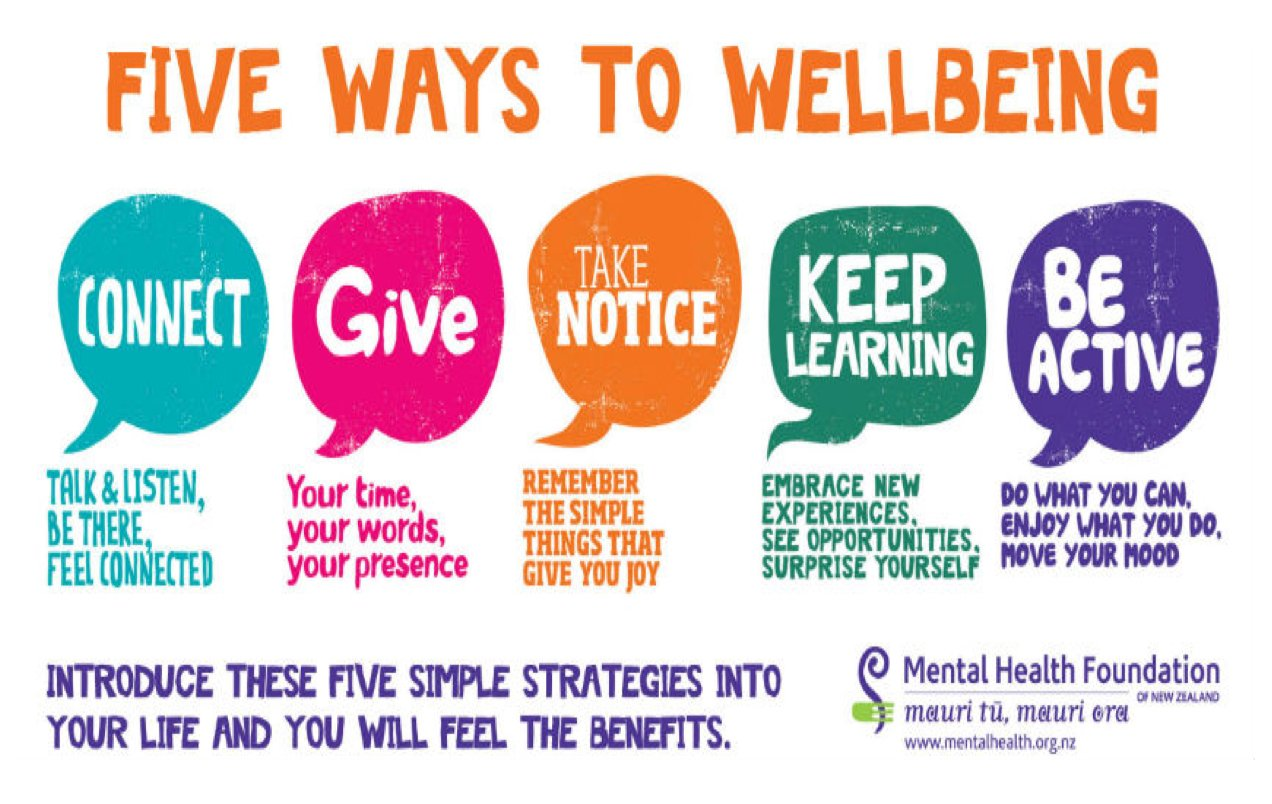 How can you support your child with their wellbeing: Revision should be chunked, with breaksGood sleeping patterns throughout the yearLimit screen time before bedTake mobiles in the revision periodsSupport regular exerciseUnderstand it will be challenging and stressfulHelp support with goals- if this happens we can watch… A list of Haringey colleges and sixth forms:Ada National College for Digital SkillsAlexandra Park Sixth FormFortismere Sixth FormGrieg City AcademyHaringey Sixth Form CollegeHarris Academy TottenhamHighgate Wood Sixth FormJohn Dewey CentreLondon Academy of ExcellenceSt Thomas More Sixth FormThe College of Haringey, Enfield and North East LondonUseful websites: https://nationalcareersservice.direct.gov.uk https://www.mulberrywoodside.org/parent-information/year-11-information-page/#toggle-id-2www.capitalccg.ac.uk/events/careers-events https://www.classcharts.com/ https://vle.mathswatch.co.uk/vle/https://senecalearning.com/en-GB/ Thursday 19th  OctoberCareers FairMonday November 20 – Friday December 1st DecMock ExamsJanuary 11th 2024Year 11 Parents and Carers’ Event MarchMock Exams May 2024- onwards 
GCSE ExamsFriday 22nd  AugustGCSE Results Day*